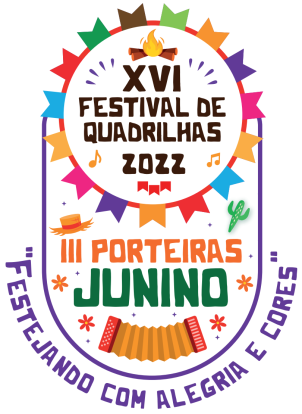                 TERMO DE ADESÃOVenho por meio deste, oficializar o interesse da Quadrilha_____________________________________________________________________ da cidade de ________________________________________________________________, ciente em participar do XVI Festival Quadrilhas – III Porteiras Junino 2022, no dia estabelecido pela comissão organizadora do referido festival, pagando a taxa de inscrição referente à participação no valor de R$ 200,00 (duzentos reais).O XVI Festival de Quadrilhas Juninas – III Porteiras Junino 2022, realizar-se-á no período de 08/07/2022 a 10/07/2022, para esse festival foi adotado o REGULAMENTO ÚNICO DE FESTIVAIS E QUADRILHAS 2022 DA UNIÃO JUNINA DO CEARÁ. Consciente em assumir o compromisso de desenvolver as atividades sugeridas e a aceitar as responsabilidades proposta no referido regulamento e Edital do XVI Festival de Quadrilhas Juninas – III Porteiras Junino – 2022, firmo adesão a este termo.Porteiras - Ceará, ______ de Junho de 2022._________________________________________________________________PRESIDENTE OU RESPONSÁVEL PELA QUADRILHA________________________________________PROMOTOR DO FESTIVAL